Masarykovo klasické gymnázium, Říčany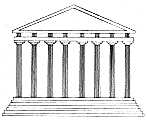 Školní seznam literárních dělpro společnou část maturitní zkoušky z českého jazyka a literaturyKritéria pro výběr maturitních zadání k ústní zkoušce:I.   Světová a česká literatura do konce 18. stoletípoezie:Dalimilova kronikaHomér: ÍliasChaucer, Geoffrey: Canterburské povídkyOvidius Naso, Publius: Umění milovatPíseň o NibelunzíchVillon, Francois: Velký testament (Závěť)Shakespeare, William: Sonetypróza:Bible – Starý zákonBoccaccio, Giovanni: DekameronDefoe, Daniel: Robinson CrusoeDiderot, Denis: JeptiškaKomenský, Jan Amos: Labyrint světa a Ráj srdceKosmas: Kronika českáKristiánova legenda (in Středověké legendy o českých světcích)Machiavelli, Nicolló: Vladařdrama:Euripidés: MedeiaGoethe, Johann Wolfgang: Faust a Markétka Goldoni, Carlo: Sluha dvou pánůMoliére: Lakomec Racine, Jean: FaidraShakespeare, William: HamletShakespeare, William: Romeo a Julie Shakespeare, William: Zkrocení zlé ženySofokles: Král OidipusII.   Světová a česká literatura 19. stoletípoezie:Baudelaire, Charles: Květy zlaErben, Karel Jaromír: KyticeHavlíček Borovský, Karel: Král LávraHavlíček Borovský, Karel: Tyrolské elegieHavlíček Borovský, Karel: Křest svatého VladimíraMácha, Karel Hynek: MájMachar, Josef Svatopluk: Zde by měly kvést růžeNeruda, Jan: Balady a romanceNeruda, Jan: Písně kosmickéPoe, Edgar Allan: Havran (Krkavec)Puškin, Alexandr Sergejevič: Evžen OněginRimbaud, Jean Arthur Nicolas: Opilý korábVrchlický, Jaroslav: Okna v bouřipróza:Arbes, Jakub: Svatý XaveriusAusten, Jane: Pýcha a předsudekBalzac, Honoré de: Otec GoriotBrontëová, Emily: Na Větrné hůrceBrontëová, Charlotte: Jana EyrováČech, Svatopluk: Nový epochální výlet pana Broučka, tentokráte do XV. stoletíDickens, Charles: Oliver TwistDostojevskij, Fjodor Michajlovič: Zločin a trestDumas, Alexander: Dáma s kaméliemiFlaubert, Gustav: Paní BovaryováHugo, Victor: Chrám Matky boží v PařížiMaupassant, Guy de - MiláčekMaupassant, Guy de: KuličkaNěmcová, Božena: BabičkaNěmcová, Božena: Karla a jiné povídky (Karla, Divá Bára, Dobrý člověk, Pan učitel)Neruda, Jan: Povídky malostranskéSvětlá, Karolina: Vesnický románŠlejhar, Josef Karel: Kuře melancholikTolstoj, Lev Nikolajevič – Anna KareninaVerne, Jules: Tajuplný ostrovWilde, Oscar: Obraz Doriana GrayeZola, Émile: Zabijákdrama:Gogol, Nikolaj Vasiljevič: RevizorMrštíkové, Alois a Vilém: MaryšaTyl, Josef Kajetán: Strakonický dudákVrchlický, Jaroslav: Noc na KarlštejněZeyer, Julius: Radúz a MahulenaIII.   Světová literatura 20. a 21. stoletípoezie:Apollinaire, Guillaume: AlkoholyGinsberg, Allen: KvíleníMasters, Edgar Lee: Spoonriverská antologiepróza:Burgess, Anthony: Mechanický pomerančCamus, Albert: CizinecCapote, Truman: Snídaně u TiffanyhoCoelho, Paolo: Alchymistade Saint-Exupéry, Antoine: Malý princDoyle, Arthur Conan: Pes baskervillskýEco, Umberto: Jméno růžeFitzgerald, Francis Scott: Velký GatsbyHeller, Joseph: Hlava XXIIHemingway, Ernest: Stařec a mořeChristiane F.: My děti ze stanice ZOOChristie, Agatha: Vražda v Orient-expresu Irwing, John: Svět podle GarpaKafka, Franz: ProměnaKafka, Franc: ProcesKesey, Ken: Vyhoďme ho z kola venOrwell, George: 1984Orwell, George: Farma zvířatPasternak, Boris: Doktor ŽivagoRemarque, Erich Maria: Na západní frontě klidRolland, Romain: Petr a LucieSalinger, Jerome David: Kdo chytá v žitěSolženicyn, Alexandr: Jeden den Ivana DěnisovičeSteinbeck, John: O myších a lidechTolkien, John Ronald Reuel: Hobit aneb Cesta tam a zase zpátkyTolkien, John Ronald Reuel: Pán prstenů – Společenstvo prstenuSaroyan, William: Tracyho tygrZweig, Stefan: Marie Antoinettadrama:Beckett, Samuel: Čekání na GodotaDürrenmatt, Friedrich: Návštěva staré dámy (in Hry)Ionesco, Eugene: Plešatá zpěvačkaShaw, Georg Bernard: PygmalionWilliams, Tennesee: Tramvaj do stanice TouhaIV.   Česká literatura 20. a 21. stoletípoezie:Bezruč, Petr: Slezské písněGellner, František: Po nás ať přijde potopaHollan, Vladimír: Noc s Hamletem (in Nokturnál)Hrubín, František: Romance pro křídlovkuHruška, Petr: DarmataMalý, Radek: Malá tmaNezval, Vítězslav: Básně nociSeifert, Jaroslav: MaminkaSeifert, Jaroslav: Morový sloupSeifert, Jaroslav: Píseň o ViktorceStehlíková Olga: TýdnyToman, Karel: MěsíceWolker, Jiří: Těžká hodinapróza:Čapek, Karel: Anglické listy Čapek, Karel: Povídky z jedné kapsyČapek, Karel: Válka s mlokyDousková, Irena: Hrdý BudžesDyk, Viktor: KrysařFuks, Ladislav: Spalovač mrtvolHašek, Jaroslav: Osudy dobrého vojáka Švejka za světové válkyHrabal, Bohumil: Obsluhoval jsem anglického králeHrabal, Bohumil: Ostře sledované vlakyHrabal, Bohumil: PostřižinyJirotka, Zdeněk: SaturninJohn, Radek - MementoKaplický, Václav: Kladivo na čarodějniceKundera, Milan: ŽertLustig, Arnošt: Modlitba pro Kateřinu Horowitzovou Mornštajnová, Alena: HanaOtčenášek, Jan: Romeo, Julie a tmaPavel, Ota: Smrt krásných srncůPoláček, Karel: Bylo nás pětŠabach, Petr: Občanský průkazŠindelka, Marek: Únava materiáluŠkvorecký, Josef: Tankový praporŠkvorecký, Josef: ZbabělciŠrámek, Fráňa: Stříbrný vítrTučková, Kateřina: Žítkovské bohyněUrban, Miloš: HastrmanVančura, Vladislav: Rozmarné létoViewegh, Michal: Báječná léta pod psadrama:Čapek, Karel: Bílá nemocČapek, Karel: RURHavel, Václav: Zahradní slavnostNezval, Vítězslav: Manon LescautSvěrák, Zdeněk – Smoljak, Ladislav: České nebeVoskovec, Jiří – Werich, Jan: Osel a stínŽák vybírá20 literárních dělSvětová a česká literatura do konce 18. stoletímin. 2 literární díla Žák vybírá20 literárních dělSvětová a česká literatura 19. stoletímin. 3 literární díla Žák vybírá20 literárních dělSvětová literatura 20. a 21. stoletímin. 4 literární díla Žák vybírá20 literárních dělČeská literatura 20. a 21. stoletímin. 5 literárních děl Minimálně dvěma literárními díly musí být v seznamu žáka zastoupena próza, poezie, drama. Seznam žáka může obsahovat maximálně dvě díla od jednoho autora.Minimálně dvěma literárními díly musí být v seznamu žáka zastoupena próza, poezie, drama. Seznam žáka může obsahovat maximálně dvě díla od jednoho autora.Minimálně dvěma literárními díly musí být v seznamu žáka zastoupena próza, poezie, drama. Seznam žáka může obsahovat maximálně dvě díla od jednoho autora.